2016 TIMES SHOW 海选静态作品展示参赛人员高一（5）班 刘晓麟  高一（5）班 范轶卿  高一（8）班 顾浩一  高二（1）班 牟心仪高二（3）班 唐皓瑀  高二（4）班 汤顺利高二（6）班 陈  泽  高三（4）班 孙  祺  高三（6）班 成  昂  学生社团    乐队演奏☆ 高二（1）班 牟心仪 舞蹈视频展示 ☆http://v.youku.com/v_show/id_XMTgzNjY0NTQ0NA==.html☆ 高二（4）班 汤顺利 小品视频展示 ☆http://v.youku.com/v_show/id_XMTgzNDM5NzQ0MA==.html?☆ 高三（6）班 成昂 音游实况展示 ☆http://www.bilibili.com/video/av7117513/☆ 学生社团    乐队表演视频展示 ☆http://v.youku.com/v_show/id_XMTgzNjk0MjcwOA==.html?from=s1.8-1-1.2&spm=a2h0k.8191407.0.0☆ 高二（3）班 唐皓瑀 模型作品展示 ☆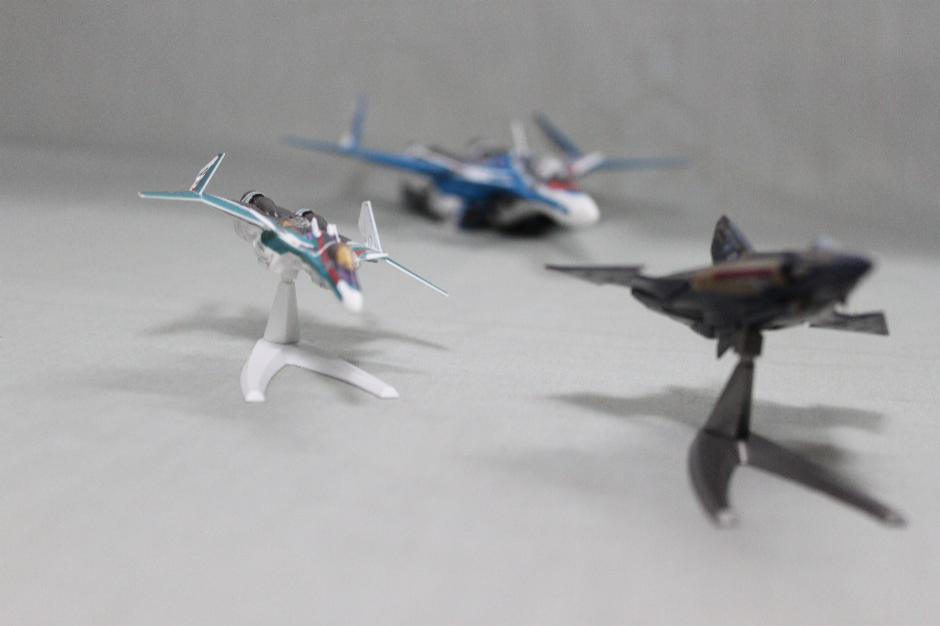 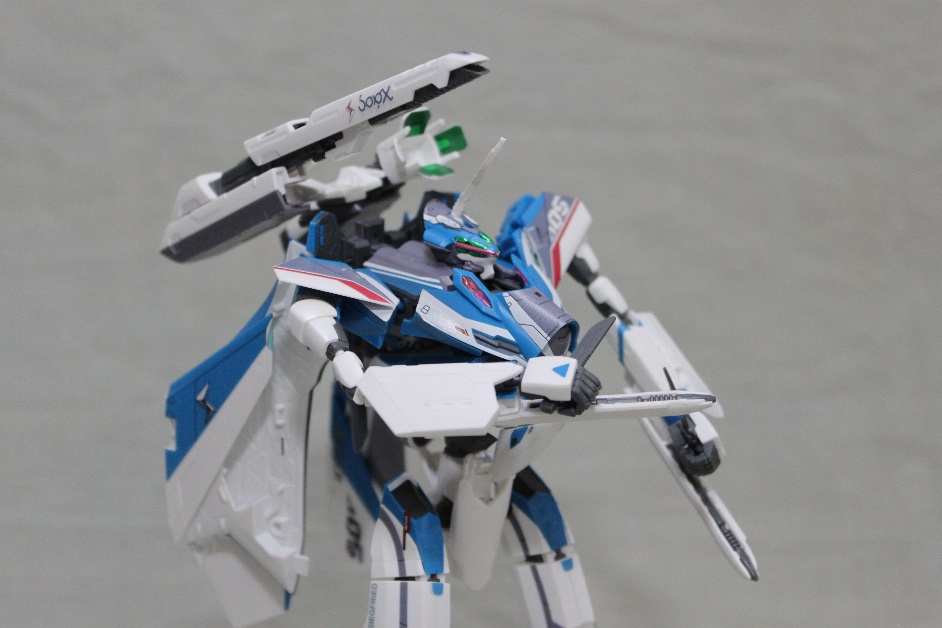 ☆ 高二（6）班 陈泽 折纸作品展示 ☆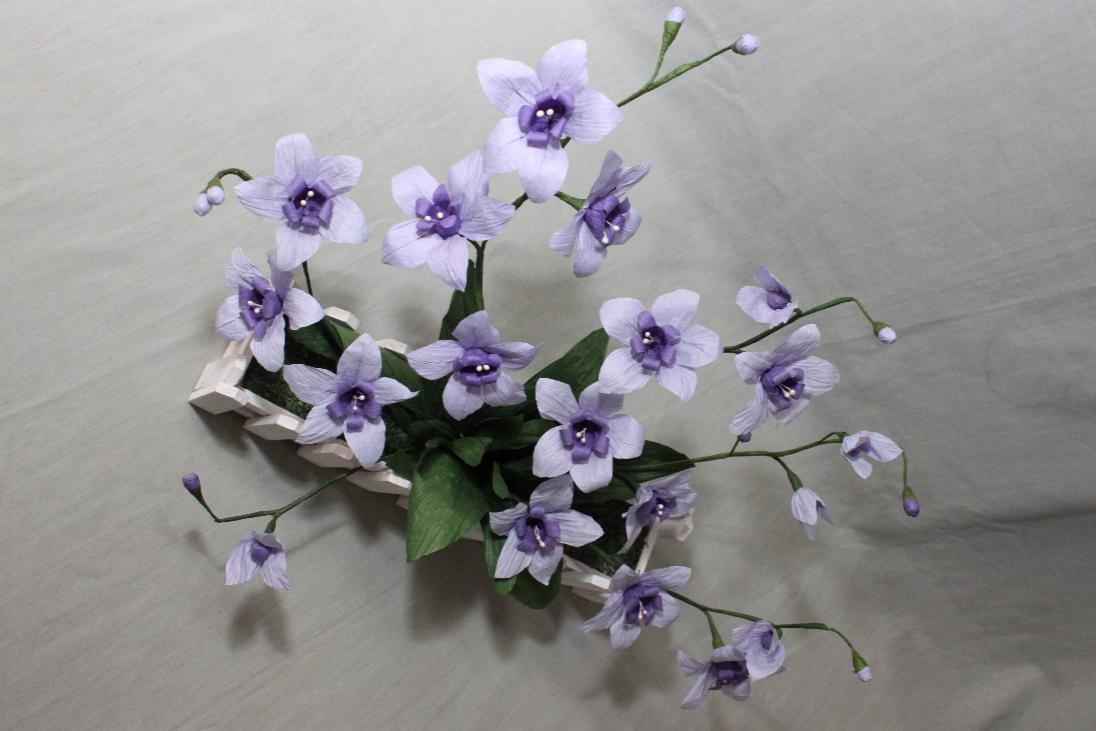 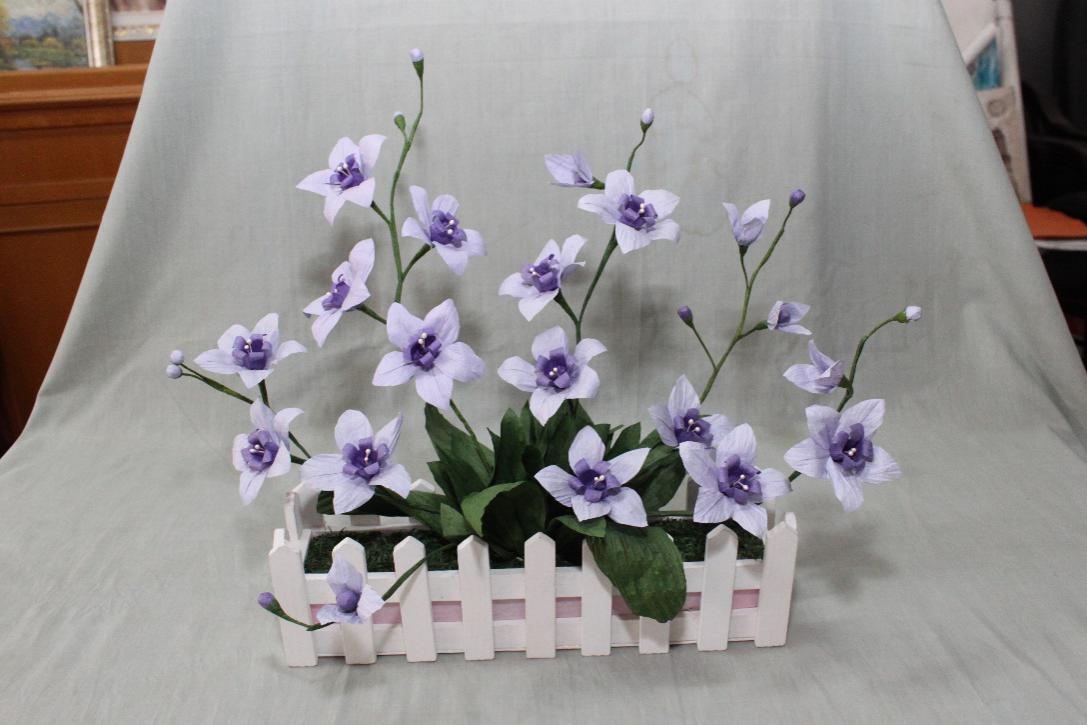 ☆ 高三（4）班 孙祺 绘画作品展示 ☆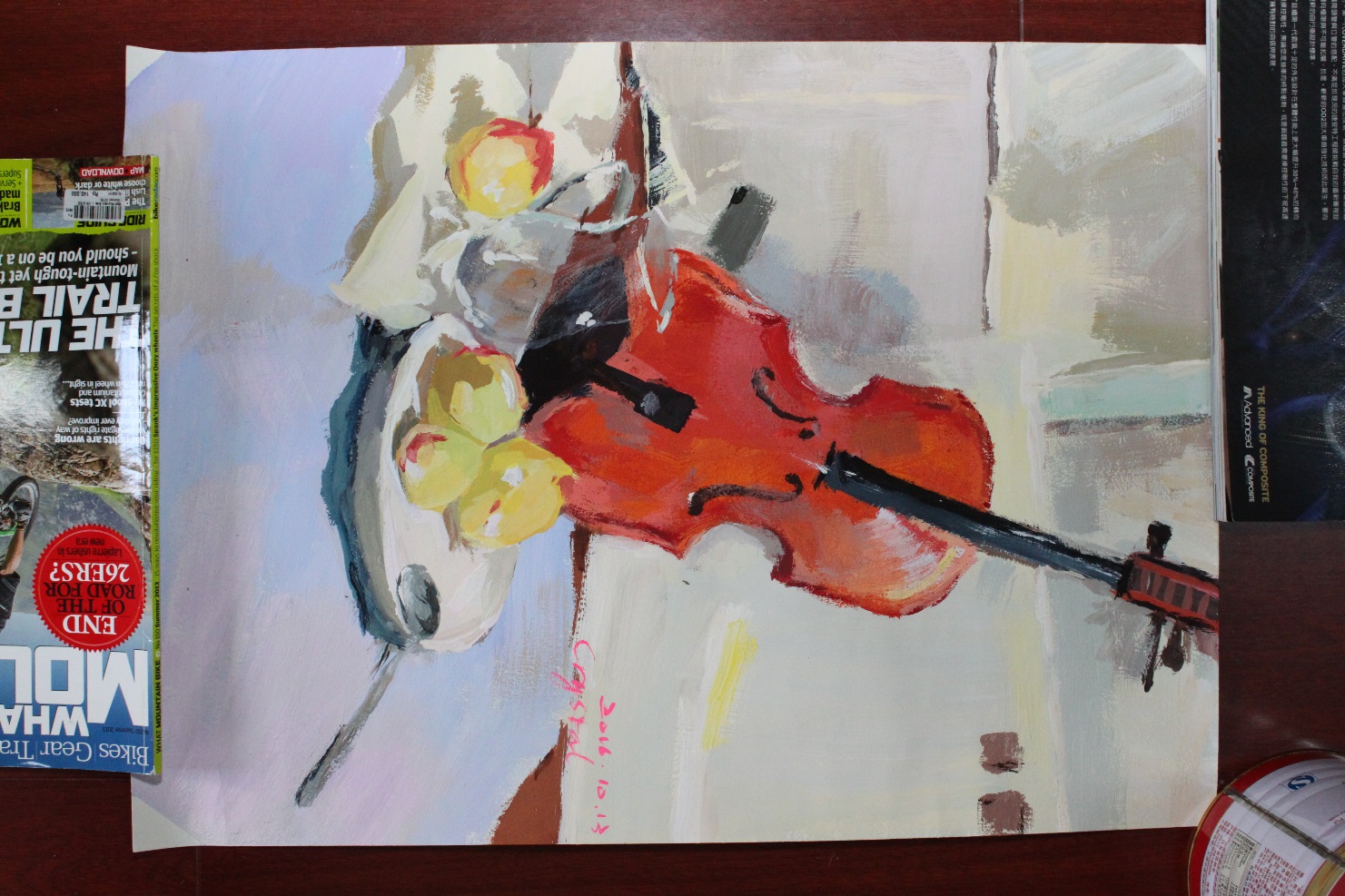 ☆ 高一（8）班 顾浩一 篆刻作品展示 ☆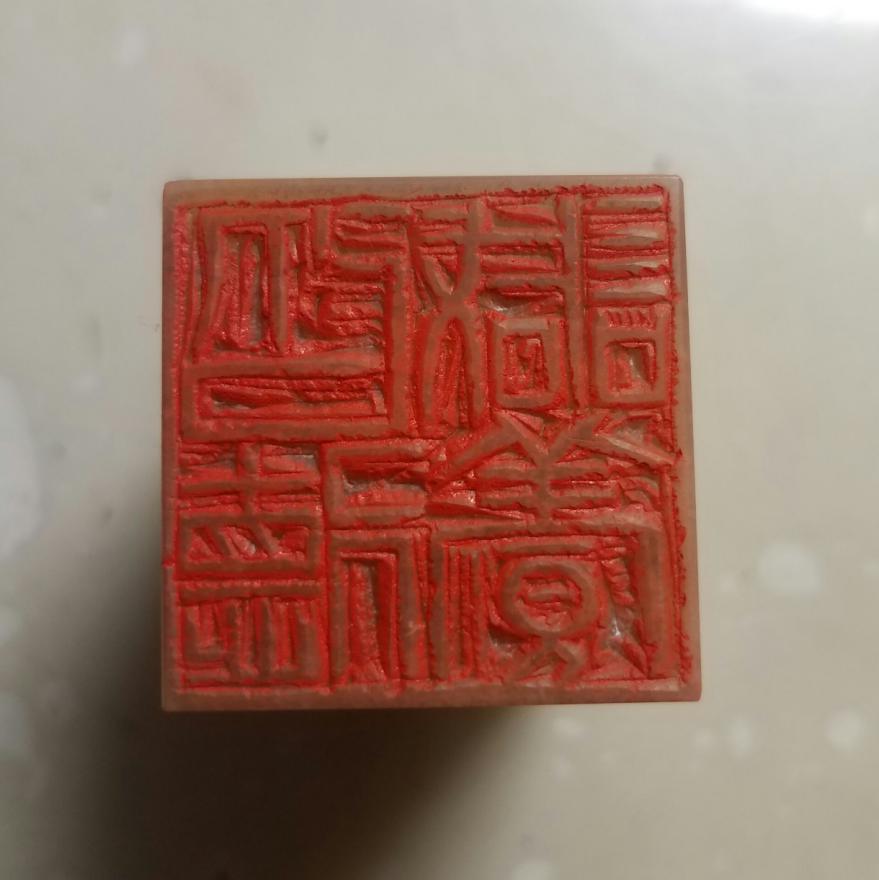 ☆ 高一（5）班 刘晓麟 绘画作品展示 ☆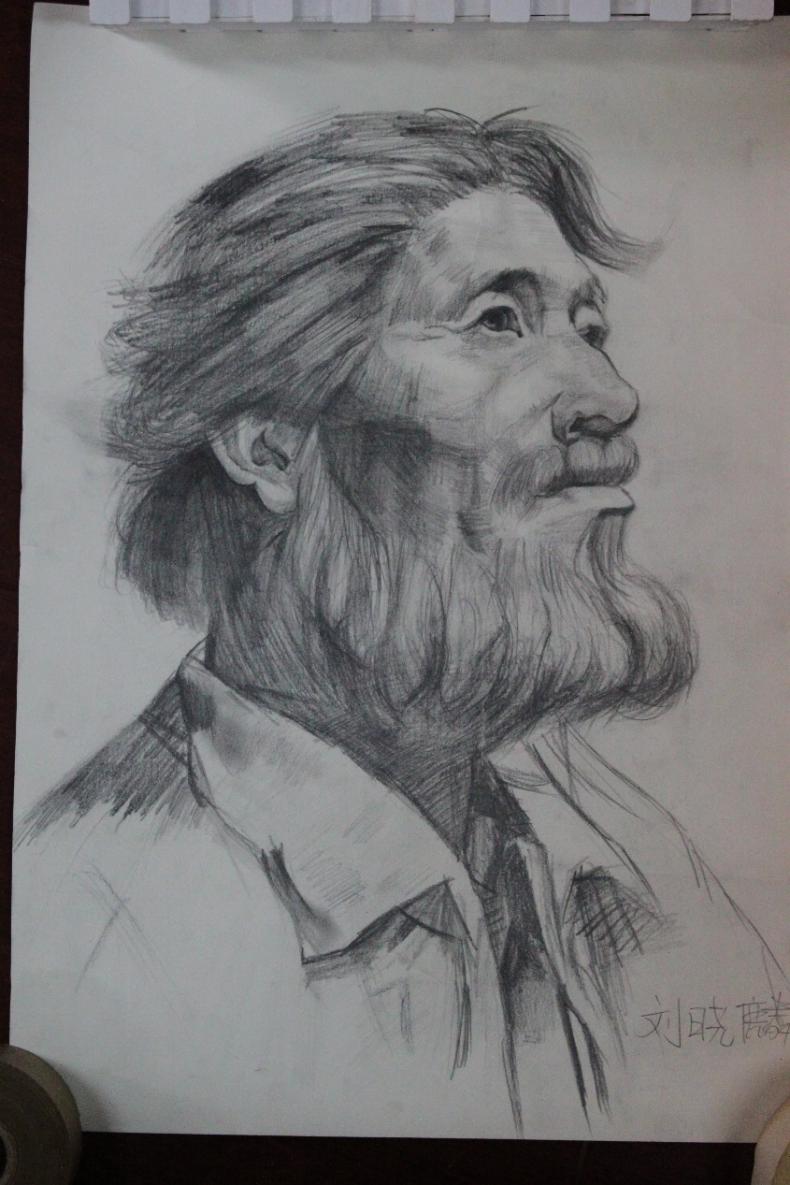 